.Intro: 16 countsS1: R Toe Strut Fwd, L Toe Strut Fwd, Rocking Chair, R Toe Strut Fwd, L Toe Strut Fwd, Step R, Pivot ¼ Turn L, Stomp RLS2 :Slide R, L Back Rock, Slide L, R Back Rock, Switches R&L&R, Heel Bounces x2 making ¼ Turn R, Hitch RS3: R Shuffle Back, L Coaster Step, R Shuffle Forward, L Mambo StepS4: R Side Rock, Recover, Close, L Side Rock, Recover, Close, Jazz box making ¼ Turn R, Stomp x 3Start Again! - Happy Dancing..Contact: aprilcoady@hotmail.com or danceboxstudios@hotmail.comPlease contact me regarding a source for the Music. (Not available on amazon or iTunes)Last Update - 28th Aug 2017Blue Umbrella Blues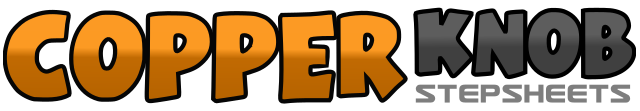 .......Count:32Wall:4Level:Beginner.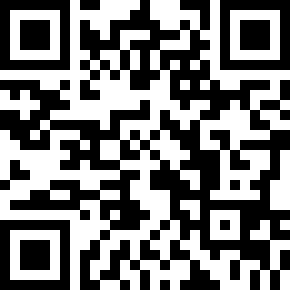 Choreographer:April Coady (IRE) - May 2017April Coady (IRE) - May 2017April Coady (IRE) - May 2017April Coady (IRE) - May 2017April Coady (IRE) - May 2017.Music:Blue Umbrella - Charlie LandsboroughBlue Umbrella - Charlie LandsboroughBlue Umbrella - Charlie LandsboroughBlue Umbrella - Charlie LandsboroughBlue Umbrella - Charlie Landsborough........1&2&Touch R Toe forward, Drop R Heel, Touch L Toe forward, Drop L Heel3&4&Rock forward on R, step L in place, Rock back on R, step L in place5&6&Touch R Toe forward, Drop R Heel, Touch L Toe forward, Drop L Heel7&8&Step forward on R, Pivot ¼ Turn L, (9:00) Stomp R, Stomp L.12&Step R long step to R, Rock L back behind R, recover on to R foot34&Step L long step to L, Rock R back behind L, recover on to L foot5&6&7Point R to R side, Close R to L, Point L to L side, Close L to R, Point R to R side&8&Bouncing Heels twice make ¼ turn R, taking the weight on to the L (12.00), Hitch R foot to Knee Height1&2Step back on R, Cross L over R, Step back on R3&4Step back on L, Close R beside L, Step forward on L5&6Step forward R, Lock L behind R, Step Forward R7&8Rock L forward, Recover on R, Step L beside R1&2Rock R to R side, Step L in place, Close R to L3&4Rock L to L side, Step R in place, Close L to R567Cross R over L, Step L back, Step R forward making ¼ turn R (3:00)&8&Stomp in place L, R, L